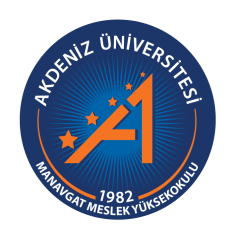 MANAVGAT MESLEK YÜKSEKOKULUTRANSKRİPT (NOT DÖKÜMÜ)  İSTEK FORMUStandart Dosya Planı Kodu302-10-04MANAVGAT MESLEK YÜKSEKOKULU MÜDÜRLÜĞÜNEÖğrenci İşleri Birimine              Aşağıda istek nedenimi belirtmiş  olduğum  Transkripte (Not Dökümü)   ihtiyacım bulunmaktadır.              Gereğini arz ederim.Adı Soyadı : ………………………………….…Öğrenci No: …………………………………….Programı    : ...……………………………….....T.C.            : …………………………….İstek Nedeni:   Burs                  Erasmus              Mezuniyet               Diğer (Yazınız)TEL       : ADRES (Sadece Mezun Öğrencilerimiz Dolduracaktır) ……………………………………………………………………………………………..………………………………………………………………………………………….                                                                            ÖĞRENCİ                                                                            İMZAMANAVGAT MESLEK YÜKSEKOKULU MÜDÜRLÜĞÜNEÖğrenci İşleri Birimine              Aşağıda istek nedenimi belirtmiş  olduğum  Transkripte (Not Dökümü)   ihtiyacım bulunmaktadır.              Gereğini arz ederim.Adı Soyadı : ………………………………….…Öğrenci No: …………………………………….Programı    : ...……………………………….....T.C.            : …………………………….İstek Nedeni:   Burs                  Erasmus              Mezuniyet               Diğer (Yazınız)TEL       : ADRES (Sadece Mezun Öğrencilerimiz Dolduracaktır) ……………………………………………………………………………………………..………………………………………………………………………………………….                                                                            ÖĞRENCİ                                                                            İMZAMANAVGAT MESLEK YÜKSEKOKULU MÜDÜRLÜĞÜNEÖğrenci İşleri Birimine              Aşağıda istek nedenimi belirtmiş  olduğum  Transkripte (Not Dökümü)   ihtiyacım bulunmaktadır.              Gereğini arz ederim.Adı Soyadı : ………………………………….…Öğrenci No: …………………………………….Programı    : ...……………………………….....T.C.            : …………………………….İstek Nedeni:   Burs                  Erasmus              Mezuniyet               Diğer (Yazınız)TEL       : ADRES (Sadece Mezun Öğrencilerimiz Dolduracaktır) ……………………………………………………………………………………………..………………………………………………………………………………………….                                                                            ÖĞRENCİ                                                                            İMZA